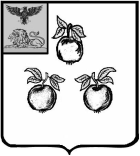 БЕЛГОРОДСКАЯ ОБЛАСТЬАДМИНИСТРАЦИЯ МУНИЦИПАЛЬНОГО РАЙОНА«КОРОЧАНСКИЙ РАЙОН» ПОСТАНОВЛЕНИЕКороча4 декабря 2023 г.                                                                                                                  № 830Об утверждении составамобильной междисциплинарнойбригады на территории Корочанского районаВо исполнение постановления Правительства Белгородской области       от 6 февраля 2023 года № 51-пп «Об утверждении Порядка использования автотранспорта для доставки лиц 65 лет и старше и инвалидов, проживающих в сельской местности, в медицинские организации и организации социального обслуживания» администрация муниципального района «Корочанский район»            п о с т а н о в л я е т:1. Утвердить состав мобильной междисциплинарной бригады на территории Корочанского района (прилагается).2. Директору МКУ «Административно-хозяйственный центр обеспечения деятельности органов местного самоуправления муниципального района «Корочанский район» Кладиенко Е.А. обеспечить размещение настоящего постановления на официальном сайте органов местного самоуправления муниципального района «Корочанский район» в информационно-коммуникационной сети общего пользования.3. Признать утратившим силу постановление администрации муниципального района «Корочанский район» от 19 ноября 2019 года № 745 «Об утверждении состава мобильной междисциплинарной бригады на территории Корочанского района».4. Контроль за исполнением настоящего постановления возложить на заместителя главы администрации района по социальной политике          Бычихину Т.В.Глава администрацииКорочанского района                                                                        Н.В. НестеровСоставмобильной междисциплинарной бригадына территории Корочанского районаУтвержденпостановлением администрациимуниципального района«Корочанский район»от « 4 » декабря 2023 года№ 830КарасеваСнежана Васильевна- заведующий кабинетом по клинико-экспертной работе - врач - терапевт ОГБУЗ «Корочанская ЦРБ» (по согласованию);Воронова Татьяна Игоревна- специалист по социальной работе МБУССЗН «Комплексный центр социального обслуживания населения Корочанского района»;ЧуйковаМария Александровна- медицинский психолог ОГБУЗ «Корочанская ЦРБ» (по согласованию);НавольневаНаталья Николаевна- социальный работник МБУССЗН «Комплексный центр социального обслуживания населения Корочанского района»;Титова Анна Анатольевна- главный специалист МКУ «Административно-хозяйственный центр» (по согласованию);БудченкоЮлия Валерьевна- главный специалист МКУ «Административно-хозяйственный центр» (по согласованию);Крюкова Галина Викторовна- заместитель главы администрации Афанасовского сельского поселения        (по согласованию);РожковаАнна Сергеевна- главный специалист МКУ «Административно-хозяйственный центр» (по согласованию);АгафоноваНаталья Александровна- заместитель главы администрации Большехаланского сельского поселения  (по согласованию);Горностаева Наталья Александровна- глава администрации Бубновского сельского поселения (по согласованию);ДоронинаТатьяна Павловна- заместитель главы администрации Жигайловского сельского поселения        (по согласованию);ЖурбенкоЮлия Олеговна- заместитель главы администрации Заяченского сельского поселения                 (по согласованию);СергееваЛюдмила Александровна- консультант МКУ «Административно-хозяйственный центр» (по согласованию);ЕрмоленкоМарина Викторовна- заместитель главы администрации Кощеевского сельского поселения             (по согласованию);БражниковаЕлена Ивановна- главный специалист МКУ «Административно-хозяйственный центр» (по согласованию);ПодпориноваЛюдмила Романовна- главный специалист МКУ «Административно-хозяйственный центр» (по согласованию);КожевниковаЛюбовь Ивановна- консультант МКУ «Административно-хозяйственный центр» (по согласованию);КочетоваИнга Игоревна- главный специалист МКУ «Административно-хозяйственный центр» (по согласованию);АнтоненкоЕкатерина Федоровна- заместитель главы администрации Плосковского сельского поселения          (по согласованию);ПосметухинИгорь Валерьевич- заместитель главы администрации Плотавского сельского поселения            (по согласованию);ГулевскаяМаргарита Васильевна- заместитель главы администрации Поповского сельского поселения              (по согласованию);Порхунова Татьяна Геннадьевна- главный специалист МКУ «Административно-хозяйственный центр» (по согласованию); ТкачёваНаталья Викторовна- заместитель главы администрации Соколовского сельского поселения          (по согласованию);ПодлегаеваСветлана Владимировна- заместитель главы администрации Шеинского сельского поселения               (по согласованию);ШевляковИгорь Владимирович- глава администрации Шляховского сельского поселения (по согласованию);ГорностаеваЕкатерина Сергеевна- главный специалист МКУ «Административно-хозяйственный центр» (по согласованию);ПанфиловКонстантин Владимирович- водитель МБУССЗН «Комплексный центр социального обслуживания населения Корочанского района».